MOHAMMED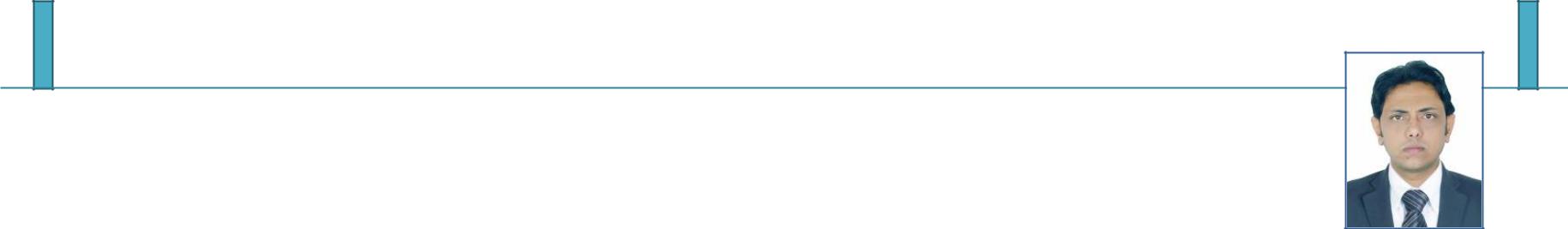 MOHAMMED.290362@2freemail.com  Senior Document ControllerSynopsis:A performance driven and technically savvy professional with over 14 years of work experience in document control in the Oil and Gas engineering industry and dealing with both Vendor and Engineering companies. Ability and skill set to organize work load and to manage filing methods and management techniques. Detail oriented and likes working on challenging projects under tight deadlines and high pressure.Summary:Working for fourteen years of overall experience in document control, record management, drawings archives, project support services, system support, Proposal support, material coordination and material Control. My main focus is on Electronic Document Management System (EDMS). Complete knowledge of Maintenance of Important Correspondences & Control of important documents / records / reports, Preparation of (Self-Correspondences) Drafting of letters for the important business letters received, day to day office management, Preparation of Presentation documents, spreadsheets, graphical representations, pie charts, bar charts required for Board Meeting.Core Competencies:Trained and gained knowledge in ISO 9000:2000 Quality Management Systems.Working knowledge of Engineering documents, drawings and specifications.Knowledge of ISO guidelines.Knowledge in Oil & Gas document management activities.Experienced in working in an engineering project group.Capable of leading teamsCapable of understanding the interface between other systems (client, contractors, suppliers, etc)Strong communication, prioritization and organizational skills.Good understanding and experience of document control systems, technologies, databases, processes and procedures.Understanding of the engineering and construction workflow for a project.Sound knowledge of Engineering Documentation and Technical drawings, Specification, Procedures, B.O.Q, and preparing a Document Controlling Systems, for the ProjectsFamiliarity with Technical Documentation (Specifications, drawings, design analysis, quality manuals, software, external standards, validation protocols, department procedures and work instructions, etc).Actively participate in the operation and maintenance of the document control centre and electronic document management systems (EDMS).AcademicsBachelor in Arts from Deoghar Hindi VidyapithIntermediate in Commerce, Patna, BiharSSLC Matriculation, Patna BiharProfessional Development	Page 1DISM - Diploma in Information and System Management from APTECH, Jamshedpur, India. (1996-1999)Training in ISO 9000:2000 Quality Management Systems.IT ForteMajor Projects Handled:Upper Zakum 750 Island Surface Facilities Project (ZADCO) Abu DhabiSatah Al Razboot Field Development Project (ADMA) Abu DhabiRumaitha/Shanayel Phase-III Project (ADCO) Abu DhabiEPIC for PA/GA, CCTV, Field Telephone & MPLS System in DUKHAN, QatarAbu Dhabi Crude Oil Pipeline Project (ADCOP), Abu DhabiNational Iranian Oil Company South Pars Gas Field Development Phase 19, TOMBAK-IRANUpgrade of Crude Gathering Facilities Safaniya – Phase 1, Saudi Aramco, KSAShaybah NGL Power Generation Project – Saudi Aramco, KSAQusahwira Full Field Development Project (ADCO), Abu DhabiRas Laffan Common Cooling Seawater System – II (CCWP – II), QatarProfessional Experience1.Job Responsibilities and Key Accountabilities:Document ControlExposure in Engineering design office, experience in leading a small group of Document Controllers, managing Site Document Control team, in addition to the execution of my own document control duties.I am responsible for the effective and efficient document control of all engineering documents, in accordance with the established procedures.Responsible for maintenance and continual improvement of Document Control Management System as per ISO Standard. Monitor the document control requirements on an ongoing basis so as to make recommendations for any improvements in the system if necessary.	Page 2Daily routine activities of Document Control, including distribution of documents, maintaining electronic folders and directories, tracking and retrieval of documents and drawings.Prepare and maintain Master Document Registers of all receipts and issues or submissions of documents and correspondence.Expedite the return of documents and approvals or comments within the required time period from internal and external parties to whom they have been issued or distributed.Responsible to prepare project status report on weekly basis for ongoing projects.Ensure the effective running of the day-to-day operations of the document center.Ability to plan, organize, lead and coordinate the Document Control function within our multidisciplinary Engineering group, in order to meet the needs of the projects, proposals and Company’s quality requirements and timely deadlines(milestones).Register, log, distribute, track, issue, maintain and control office and site project documents and drawings.Reporting on the performance of the document control system for review and as a basis for improvement of the documents control system.Maintain document logs for correspondence, material approval submittals, RFIs & TQs (incoming & outgoing).To ensure compliance with quality assurance requirements at all time.Coordinate engineering key performance indicators.ReceiveReceive and distribute project documents and drawings based on the Document Distribution Matrix to the right department and right person (action parties) as per agreed procedure after Project Manager’s Review.Receive, record, log, scan and distribute all project documents, shop drawings and other submittals.Ensure the correct stamping all documents or drawings in accordance with the prevailing document control procedures.RecordMaintain records of engineering documents and drawings in hard copies and electronic files and monitor the revisions and approval status thereof.To maintain the record of all controlled documentation – issue, status and location.Record of Drawings , Method Statement , Material Submittals , Sample Submittals , RFIs , RRFIs , NCRs , Contracts, LOIs , Payment Certificates, Documents of Civil , Mechanical , Instrumentation, Electrical, Piping, Structural Documents,Drawings, Specifications, Calculation Sheets and Data Sheets, Progress Reports, Survey Reports, Soil Investigation Reports etc.DistributeDocument distribution by Transmittal System as per Document distribution Matrix for Hard copy and Electronic Document Transfer.File / StoreTo file all project documents : project wise, date wise, subject wise, sender wise with sequence.Maintains and controls filing system for Engineering, Construction documents, Requisitions, Purchase orders, Invoices, etc. IssueEnsure that all documents are issued with the transmittal system.To maintain accurate record of the receipt and issue of transmittals.Document AuditStandard Document Control function, i.e. Track the creation, update, approval and versions of documents of all types, ensure compliance with Quality Management Systems, become the focal point with regard to document tracking and distribution.Tracking of documents and drawings in accordance with the approved procedures.Project SupportReview and proofread documents for consistency of document format and system concerns. Prepare reproduction of documents if needed.Prepare reports & Memorandum.Provides assistance to the Contract Advisor and Procurement Specialist for the distribution of contracts, procurement bid packages, and subsequent clarifications and analyses, both within the design team and with contractors.To organize copies of hard & softcopy documents, incoming and outgoing.	Page 32.Job Responsibilities and Key Accountabilities:Document ControlResponsible for maintenance and continual improvement of Document Control Management System as per ISO Standard. Monitor the document control requirements on an ongoing basis so as to make recommendations for any improvements in the system if necessary.Daily routine activities of Document Control, including distribution of documents, maintaining electronic folders and directories, tracking and retrieval of documents and drawings.Prepare and maintain Master Document Registers of all receipts and issues or submissions of documents and correspondence.Expedite the return of documents and approvals or comments within the required time period from internal and external parties to whom they have been issued or distributed.Ensure the effective running of the day-to-day operations of the document center.Register, log, distribute, track, issue, maintain and control office and site project documents and drawings.Maintain document logs for correspondence, material approval submittals, RFIs & TQs (incoming & outgoing).To ensure compliance with quality assurance requirements at all time.Coordinate engineering key performance indicators.3.Job Responsibilities and Key Accountabilities:Handled the tasks of conducting database research and report generationOrganize and reviews change control documentation for accuracy and completeness.To issue and receive controlled documentation by creating/receiving electronic transmittals to/from the Project, Client, and Suppliers.Responsible for preparing Project InvoicesResponsible for maintaining filing systems as well as proper management of maintenance systemsMaintained documents of the company in accordance with the procedures of established publication departmentHandled the tasks of scanning and indexing documents and manuals into the electronic filing systemsResponsible for identifying and solving routine problemsHandled other tasks as assignedPerforms other administrative responsibilities associated with the projects.	Page 44.Accountabilities:Responsible for setting up document control files for engineers and suppliersAssigned the responsibilities of receiving, logging, tracking, filing and monitoring engineering and supplier documentsResponsible for maintaining documents information and reports in a databaseHandled the tasks of responding to internal and external drawing and document as requiredAssisted in the turnover of documents and drawing at the completion of jobsWorked with Directory structures for storing and filing electronic drawing filesHandled the tasks of scanning hard copies to create electronic copiesAssigned the tasks of preparing records, distributing documents and keeping files by using paper-based and electronic systemsFacilitated and monitored circulation of documents for authorized signaturesAssisted in preparing data book if requiredPerformed routine administrative tasks as requiredPersonal DetailsDeclarationI hereby declare that all the information furnished above is true to the best of my knowledge.Operating SystemWIN XP/ 7/ 8/ 2000/ 2003/ 2008,MS OfficeMS Office (Word, Excel, PowerPoint)ProgrammingVisual BasicDatabaseDBMS (Oracle), MS AccessDrawingsAuto CAD, MS VisioSchedulingPrimavera P6, MS ScheduleEditing & ConvertorAcrobat Professional SoftwareOrganizerMS OutlookCompany3W NETWORKSCompany ProfileCompany3W NETWORKSCompany ProfileLocationLocationDUBAI, UAEDUBAI, UAE3W Networks understands the demands crucial and unique to each3W Networks understands the demands crucial and unique to eachindustry, which is why the company offers the most comprehensiveindustry, which is why the company offers the most comprehensiverange of integrated end-to-end telecommunications, safety, securityrange of integrated end-to-end telecommunications, safety, securityand automation solutions, products and services.and automation solutions, products and services.SectorSectorEngineering SolutionsEngineering SolutionsJob RoleJob RoleSenior Document ControllerSenior Document ControllerDurationDurationJanuary 2013 till dateJanuary 2013 till dateCompany3W NETWORKSCompany ProfileCompany3W NETWORKSCompany ProfileLocationLocationDUBAI, UAEDUBAI, UAE3W Networks understands the demands crucial and unique to each3W Networks understands the demands crucial and unique to eachindustry, which is why the company offers the most comprehensiveindustry, which is why the company offers the most comprehensiverange of integrated end-to-end telecommunications, safety, securityrange of integrated end-to-end telecommunications, safety, securityand automation solutions, products and services.and automation solutions, products and services.SectorSectorEngineering SolutionsEngineering SolutionsJob RoleJob RoleDocument ControllerDocument ControllerDurationDurationNovember 2008 to December 2012November 2008 to December 2012CompanyENERGY RESOURCESCompany ProfileCompanyENERGY RESOURCESCompany ProfileDEVELOPMENT CO. LTD (TAACA)LocationLocationAL-KHOBAR, KSAAL-KHOBAR, KSATAACA provides its services in different Energy and Power Sectors;TAACA provides its services in different Energy and Power Sectors;Generation, Transmission, Distribution and other General Services.Generation, Transmission, Distribution and other General Services.TAACA Vision is to be a holding company to provide the energyTAACA Vision is to be a holding company to provide the energyservices and products throughout the entire region of Kingdom ofservices and products throughout the entire region of Kingdom ofSaudi Arabia.Saudi Arabia.SectorSectorEnergy and PowerEnergy and PowerJob RoleJob RoleDocument ControllerDocument ControllerDurationDurationOctober 2006 – September 2008October 2006 – September 2008CompanyGULF ASHLEY MOTOR LTD.Company ProfileCompanyGULF ASHLEY MOTOR LTD.Company Profile(ASHOK LEYLAND)LocationLocationJAMSHEDPUR, INDIAJAMSHEDPUR, INDIAGulf Ashley Motors is a registered dealer of Ashok LeylandGulf Ashley Motors is a registered dealer of Ashok Leylandautomobiles which is the 2nd largest commercial vehicleautomobiles which is the 2nd largest commercial vehiclemanufacturers in India, 4th largest manufacturer of buses in themanufacturers in India, 4th largest manufacturer of buses in theworld and 16th largest manufacturer of trucks globally.world and 16th largest manufacturer of trucks globally.SectorSectorAutomobileAutomobileJob RoleJob RoleDocument ControllerDocument ControllerDurationDurationJanuary 2002 - August 2006January 2002 - August 2006Date of Birth10 November 1975NationalityIndianMarital StatusMarriedLanguage SkillsEnglish, Hindi & UrduDriving LicenseUAE License valid till 30-01-2024